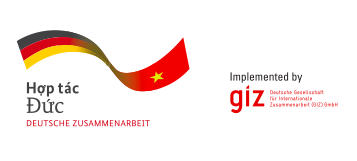 GIZ - TVET - AGENDACHƯƠNG TRÌNH TẬP HUẤN TRUYỀN THÔNG & HÒA NHẬPDÀNH CHO CÁN BỘ CÁC CƠ SỞ GDNN(Từ 7 - 9/6/2023, thành phố Hồ Chí Minh) Giảng viên:Chị Nguyễn Hương Giang, Chuyên gia truyền thôngChị Đỗ Thị Huyền, Chủ tịch Hội Người khuyết tật Hà NộiĐiều phối: Vũ Minh Huyền, Cán bộ Truyền thông, Chương trình TVET, GIZThành phần tham gia: 25 cán bộ phụ trách truyền thông từ 11 trường đối tác Yêu cầu về phòng họcPhòng học kê bàn theo hình thức có thể ngồi theo nhóm. Cả lớp chia làm 4 nhóm. Tại mỗi nhóm đều có bảng flipchart + giấy A0, giấy note vàng, giấy A4, bút dạ mực xanh + đỏ, bút bi + thước kẻ Các thầy cô mang theo máy tính cá nhân để khai thác tài liệu trên google drive Thời gianNội dungThực hànhNgày 1: 7/6/2023Module 1 + 2 + 309:00 – 09:15Khai mạc:Giới thiệu giảng viên, học viên.Giới thiệu nội dung tập huấn: hướng tới mục tiêu chia sẻ kinh nghiệm, thực hành kỹ năng của các thầy cô giáo. Giảng viên đồng hành, hỗ trợ, cùng kiến tạo giải pháp. Chụp ảnh kỷ niệm.Chia 5 nhóm và phân công nhiệm vụ cho bài tập thực hành cuối cùng: → 02 nhóm thực hiện làm dự án truyền thông cho ngành: VD: Xử lý nước thải.09:15 – 10:30Module 1: Phân tích SWOT Giảng viên hướng dẫn Demo phân tích SWOT với các câu hỏi cho từng mục (Show file Demo)Các nhóm triển khai thực hành trên giấy A0 bản phân tích SWOT theo dự án đã nhận. Các nhóm thuyết trình bản phân tích SWOT Các thầy cô nhóm khác cùng tham gia đóng góp, bổ sung Giảng viên góp ý, phân tích, định hướng và thống nhất nội dung cho từng nhóm.10:30 – 10:40Tea break 10h:40 – 12:00Module 2: Chia sẻ chiến lược truyền thông dựa trên phân tích SWOT: Nghề Xử lý nước thải (CTC1, HueIC, HVCT) → Các trường đặt câu hỏi tương tác, chia sẻ kinh nghiệm, thảo luận về các khó khăn, thuận lợi. → Giảng viên phân tích và chia sẻ ý kiến dưới góc nhìn chuyên gia về cách thức triển khai chiến lược của các trường, đề xuất giải pháp đổi mới, sáng tạo.  Các nhóm tiến hành làm SWOT cho nhóm mình, 1-2 nhóm lên chia sẻ phần thảo luận của nhóm12:00 - 13h30Nghỉ trưa13:30 – 14:50Module 3: Xác định Mục tiêu và Đinh hướng chiến lược Giảng viên hướng dẫn sử dụng bản đồ Mindmap mục tiêu và định hướng chiến lược truyền thông dài hạn (Show file Demo).Các nhóm tiến hành thảo luận, xác định mục tiêu truyền thông và lập khung chiến lược truyền thông tổng thể theo mục tiêu dài hạn.14:50 – 15:00Tea break 15:00 – 16:30Các nhóm trình bày mục tiêu, định hướng chiến lược dài hạn.Các nhóm khác tham gia góp ý, bổ sung, chia sẻ kinh nghiệm. Giảng viên phân tích, định hướng, đưa ra gợi ý, bổ sung, chỉnh sửa. Bài tập về nhà: Các thầy cô chú ý quan sát các điểm chạm của trường Cao Đẳng Kỹ nghệ II, ghi chép lại để ngày hôm sau cùng thảo luận trong field trip.Ngày 2: 8/6/2023Module 4 + 508:30 – 11:30Module 4: Field Trip: Trường Cao Đẳng Kỹ nghệ II (TP. HCM)Giới thiệu chương trình + Chụp ảnh kỷ niệm Nghe giới thiệu về vai trò của chuyển đổi số trong chiến lược truyền thông thương hiệu của trường. Các giải pháp số nào đã, đang được ứng dụng trong hoạt động truyền thông thương hiệu và tuyển sinh của trường. Các trường cùng thảo luận và đặt câu hỏi, trao đổi kinh nghiệm về truyền thông trong thời đại số. Trải nghiệm Tour tham quan một số điểm chạm tiêu biểu của trường. Giảng viên điều hành phiên thảo luận, phân tích các điểm chạm thương hiệu và trải nghiệm thương hiệu. Tổng kết chương trình Field Trip + chụp ảnh kỷ niệm.  11:30 – 13:30Nghỉ trưa13:30 – 14:50Module 5: Lập chiến lược + kế hoạch sơ bộ Giảng viên hướng dẫn lập chiến lược + kế hoạch sơ bộ theo quy trình: (Có file demo mindmap và excel)→ Xác định thông điệp chủ đạo → Xác định từ khoá/ góc tiếp cận trên truyền thông→ Xác định công cụ truyền thông, các phương thức triển khai sáng tạo + dữ liệu truyền thôngCác nhóm thảo luận, triển khai thực hiện theo hướng dẫn trên giấy A0 hoặc mindmap + file excel trên máy tính14:50 – 15:00Tea break 15:00 – 16:30Module 5: Lập chiến lược + kế hoạch sơ bộ (tiếp) → Xác định kênh truyền thông, tần suất, thời gian, nguồn lực, ngân sách→ Dự kiến hiệu quả truyền thông, Phương thức đo lường và đánh giáCác nhóm thảo luận, triển khai thực hiện theo hướng dẫn trên giấy A0 hoặc mindmap + file excel trên máy tínhNgày 3: 9/6/2023Module 5 + 6 09:00 – 9:15Module 5: Lập chiến lược + kế hoạch Các thầy cô có 15 phút để hoàn thành bài tập cá nhân trên lớp với sự hướng dẫn của giảng viên.  9:15 – 9:55Nhóm 1 trình bày (20 phút trình bày & 20 phút hỏi đáp, phản hồi)Các nhóm trình bày phần thu hoạch cuối khóa9:55 – 10:05Tea break10:10 – 10:50Nhóm 2 trình bày (20 phút trình bày & 20 phút hỏi đáp, phản hồi)Các nhóm trình bày phần thu hoạch cuối khóa10:55-11:35Nhóm 3 trình bày (20 phút trình bày & 20 phút hỏi đáp, phản hồi)Các nhóm trình bày phần thu hoạch cuối khóa11:30-12:00Giảng viên tổng kếtCác trường sau tập huấn có thể xây dựng chiến lược cụ thể của trường mình và gửi GIZ để nhận phản hồi,, góp ýCác nhóm trình bày phần thu hoạch cuối khóa12:00 - 13h30Nghỉ trưa13:30 – 14:50Module 6: Hòa nhập trong tuyển sinh và truyền thông - Chia sẻ về mô hình hòa nhập xã hội với người khuyết tật- Một số rào cản đối với người khuyết tật khi hòa nhập xã hội-Giảng viên trình bày-Học viên trao đổi, chia sẻ14:50 – 15:00Tea break 15:00 – 16:30Trao đổi: - Hình ảnh về người khuyết tật trên các phương tiện truyền thông hiện nay- Thúc đẩy phương thức tiếp cận hòa nhập trong tuyển sinh và truyền thôngChia nhóm trao đổi, trình bày16:30 - 17:00Tổng kết chương trình.Chụp ảnh kỷ niệm.